Unit 4 Test Review Packet- AP Human Geography Political Geography Matching-Borders and State Shapes_____ Compact State_____ Prorupted State_____ Elongated State_____ Fragmented State_____ Perforated State_____ Landlocked State_____ Frontier Boundary_____ Physical Boundary_____ Geometric Boundary_____ Cultural Boundary_____ Subsequent Boundary_____ Antecedent Boundary_____ Superimposed Boundary_____ Relict Boundary national border that no longer exists but has left an imprint on the local cultural or environmental geography. Ex. Berlin Wallzone where no state exercises complete political control (very few exist today) Ex. NK and SK?state where distance from the center to any boundary does not vary significantly Ex. Macedonia, Egyptstate with a long and narrow shape Ex. Chileboundary that coincides with significant features of the natural landscape Ex. Chile and Argentinaboundary drawn after a population has established itself and respects existing spatial patterns of certain social, cultural and ethnic groups. Ex. Ireland and Northern Irelandstate with an otherwise compact shape with a large projecting extension. Ex. Thailandboundary along an agreed upon straight line Ex. US and Canada borderstate with several discontinuous pieces of territory Ex. Indonesiaboundary that follows the distribution of cultural characteristics Ex. India and Pakistan- religionstate that completely surrounds another Ex. South Africastate that lacks a direct outlet to the sea because it is completely surrounded by several other countries Ex. Ugandaboundary given to a region before it has a population so it does not have much significance until it is populated. Ex. US and Canadaboundary drawn after a population has settled and does not pay much attention to the social, cultural, and ethnic compositions of populations that they divide. Ex. division of African countriesCentrifugal vs. Centripetal ForcesDirections: Classify each of the following scenarios as an example of centrifugal or centripetal force.___________________The Roman Catholic faith gave unity to the Polish people even as the borders of Poland moved all over the map of central Europe._________________ In 1971, each of the two parts of Pakistan became an independent state: Pakistan in the west and Bangladesh in the east._________________ There are mountain ranges that block part of a country from reaching the other part.__________________Almost half of the population of Uruguay lives in the capital city of Montevideo, and there are virtually no other important urban centers.________________There are over 250 different cultural groups in Nigeria, among the most important of which are the Hausa, Yoruba, and Ibo.________________The wealthiest region of Italy is the north and the poorest is the south, the Mezzogiorno._________________Belgium’s northern region uses Flemish as an official language, and its southern region uses French as an official language._________________ From 2000 B.C. onward there is a continuous record of Chinese civilization, a fact which helps China have a very clear cultural identity.Geographic Relationships between States and NationsEach of the 8 diagrams retains the 3 states, shown by solid lines. There are also eight different ethnic (ethno-national) configurations, shown with dashed lines.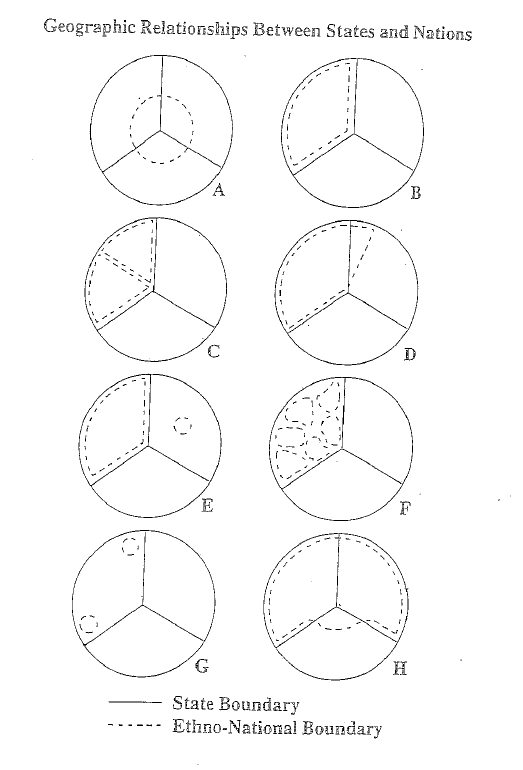 Part A: Directions: Which model would you associate each of the following? (Put the letter of the model next to each A-H)Perfect Nation-State ______Nation without a State (Stateless Nation) ______Multi-State Nation _______Bi-National State ______Multi-National State ______Irredentism (when one part of the state is located somewhere else) ________Ethnic exclaves (portion of a state geographically separated from the main part of the state) _______Ethnic enclaves (portion of a state completely surrounded by another state) ________Part B: Directions: The following examples represent different relationships between ethnic and political boundaries. With which model (Put the the letter of the model next to each A-H)Hungarians:__________ The state of Hungary emerged out of the Austro-Hungarian Empire after World War I, but with a very restrictive set of boundaries. Although most of the people who live in Hungary are Hungarians, there are Hungarian minorities in surrounding countries, including a pocket of Hungarians in the middle of Romania.U.S.S.R: ____________the Union of Soviet Socialist Republics was born of the Russian Empire in 1917. It encompassed over 100 different nationalities, fifteen of which were assigned Union Republic status. The Soviet Union ceased to exist on December 26th, 1991, in part because of the “nationalities problem”.Palestinians: __________The Palestinians are an Arab people of the Middle East; yet, there is no independent state of Palestine on today’s world political map. The British mandate called Palestine became the State of Israel. Today, the Palestinian people are spread over Israel, Jordan and Syria, and continue to demand a sovereign state of their own.Bretons and Basques in France: ____________In France, the concept of being French permeates virtually everyone who lives there. Nevertheless, two minorities on the mainland are distinctly non-French, the Basques of the southwest, and the Bretons of the peninsula known as Brittany.Icelanders: _________Although they are of Northern European origin, the people who live on the island of Iceland have evolved as a nation of their own. Virtually the entire population of Iceland is today comprised of Icelanders and few Icelanders live anywhere else in the world.Flemings and Walloons in Belgium: __________Although the map would encourage us to think that the people who live in Belgium are Belgians, this is not necessarily true. Instead the people of northern Belgium identify themselves as Flemings, and the people of southern Belgium identify themselves as Walloons.Germans: ___________There are two German states in Europe, Germany, and Austria. In addition, about 70% of Switzerland’s population is German-speaking, most of whom live on the German and Austrian sides of Switzerland.Albanians: ____________Most of the people who identify themselves as Albanians live in the Republic of Albania. However, the southernmost part of Yugoslavia, an area bordering Albania known as Kosovo, is about 90% Albanian.Devolution vs. SupranationalismDirections: Fill in the blank with either Devolution or Supranationalism_______________________ is the breaking up of a state/movement of power from central government to regional levels of government________________________ is when a state gives a large amount of power to an authority which in theory is placed higher than the state._______________________ The European Union_______________________ Sudan and South Sudan______________________ The UK______________________United Nations______________________ Belgium International Organizations Directions: Label each of the following organizations with the kind of organization: 1) regional vs. international; 2) political, military, economicUnited Nations 1)_________________, 2)_________________OPEC 1)_________________, 2)_________________AU 1)_________________, 2)_________________NATO 1)_________________, 2)_________________OAS 1)_________________, 2)_________________NAFTA 1)_________________, 2)_________________OSCE 1)_________________, 2)_________________European Union 1)_________________, 2)_________________Matching- Various Political Geography terms1. _____ Sovereignty2. _____ Colony3. _____ Nation4. _____ Nation-state5. _____ Stateless Nation6. _____ Unitary State7. _____ Federal State8. _____ Reapportionment9. _____ Gerrymandering10. ____ Centrifugal Force11. ____ Centripetal Force12. ____ International organization13. ____ Terrorism14. ____ Organic Theory15. ____ Heartland Theory16. ____ State17. ____ City-state18. ____ Empire19. ____ Balkanization20. ____ Irredentism 21. ____ Self-determination22. ____ Multinational State23. ____ Multi-state Nation24. ____ Autonomous/Semi-Autonomous Regions25. ____ Colonialism26. ____ Imperialism27. ____ Separatism28. ____ Neocolonialism29. ____ Shatterbelt30. ____ Choke Pointan area organized into a political unit and ruled by an established government that has control over its internal and foreign affairs (country is a synonym)first states to evolve in Mesopotamia and ancient world- sovereign state that comprises a town and the surrounding countrysidebelieved that nations must expand their land base in order to maintain vibrancy. Disbanded after Hitler used this to expand Germanygeographically defined sovereign state composed of citizens with a common heritage, identity, and set of political goals (rare)contentious political process by which a state may break up into smaller countriesRedrawing electoral districts after each censusbind countries together and include strong national institutions, a sense of common history, and a reliance on strong central government. Ex. 9/11state has independence from control of its internal affairs by other statesNation that is fighting to establish their own statethe great geographical pivot point of all human history was in northern and central Asia, the most populous landmass on Earth, and he who rules the heartland, rules the world.systematic use of violence by a group in order to intimidate a population or coerce a government into granting its demandsGovernment structure that allocates strong power to units of local government with the countryextensive group of states Ex. RomanForce that pulls countries apart and include regionalism, ethnic strife, and territorial disputesterritory that is legally tied to a sovereign state, rather than being completely independentgroup of people with a common political identity, but does not necessarily have a stateGovernment structure that places most power in the hands of central government officialsalliance of two or more countries seeking cooperation without giving up their own self-determinationpolitical or popular movement intended to reclaim and reoccupy an area considered lost or unredeemed. Justified on the basis of real or imagined national and historic or ethnic affiliation. Ex. Palestinians, Kurds, Jewish Homelandprocess of redrawing legislative boundaries for the purpose of benefiting the party in powerThe advocacy or practice of separation of a certain group of people from a larger body on the basis of ethnicity, religion or gender. Often searching for self-determination Ex. Catalonia, Spain or Scotland, UKEffort of one country to establish settlements and to impose its political, economic, and cultural principles on a territory.Region caught between stronger colliding external forces, under persistent stress, and often fragmented by aggressive rivals. Ex. Eastern Europe, Korea, VietnamEthnicities have the right to govern themselvesDependent territory of a country that has a degree of self-governance from external authority. Ex. American Indian ReservationsPractice of using capitalism, globalization, and cultural imperialism to influence LDCs instead of previous direct colonial methods. Ex. China’s influence in AfricaA group of people with a shared ethnic or linguistic culture that resides in multiple states Ex. KurdsStrategic strait or canal which could be closed or blocked to stop sea traffic (especially oil)Contains 2 or more ethnic groups with traditions of self-determination that agree to coexist peacefully by recognizing each other as distinct nationalities Ex. UKPolitical or economic control of an area either formally or informally to expand/create an empireReal World ExamplesDirections: Label the real world example with the correct term from this unit (there is no word bank and there are multiple correct answers)____________________________________ Scotland, UK____________________________________ Catalonia, Spain____________________________________ Kurds in the Middle East____________________________________ Nunavut in Canada____________________________________ American Indian Reservations____________________________________ Nigeria____________________________________ Palestinians____________________________________ Hong Kong ____________________________________ Japan____________________________________ China’s claim over Taiwan____________________________________ Belgium____________________________________ Sudan and South Sudan____________________________________ Yugoslavia breaking up____________________________________ Eastern Europe____________________________________ Quebec in Canada____________________________________ Vietnam during Vietnam War____________________________________ Panama Canal____________________________________ IcelandMultiple ChoiceWhich of the following is NOT a necessary criterion for a state?SovereigntyDefined boundaryCommon culture and identityRecognition by other statesA permanent populationPeople who all consider themselves part of a stateless nation share all of the following characteristics EXCEPTA history that people rememberA widely spoken languageA formal government recognized by other countriesA similar ethnic identity A religion that most people practiceArgentina both a national legislature and 23 provincial legislatures, which exercise power separately from the national legislature. Which term best describes the country’s government?FederalMunicipalConfederateAutocraticUnitary Which supranational organization focused on the production of oil?ASEANOPECEUNAFTANATOWhich groups have been gaining more local power around the world is a result of devolution?Indigenous peopleFrench-speaking peopleSpanish-speaking peopleRecent immigrants from East AsiaRecent immigrants from SyriaThe centralized power of a unitary state is most likely to be threatened by the development ofA self-governing regionA broad trade agreement with neighboring stateA constitution that requires citizens to be born within a stateVoting districts that divide large rural areasA new religion found only within the stateToday, nations act to establish control over disputed areas of the sea primarily byCharting endangered species in uninhabited coastal areasAttending international conventions on maritime lawMapping uncharted areas of the world’s oceans using advanced technologyEngaging in economic activities in coastal areas and open watersAllocating funding to increase the size of their naval forcesA federal state is likely to possessCitizens who favor democratic electionsA leader with the power to revise the country’s constitutionA large amount of mineral resourcesMultiple systems of checks and balancesA king and queenThe geographic boundary of a state can also be a physical boundary, such asA religious movementA lake or mountainA language barrierA type of currencyA national dishOne example of a geometric political boundary is theA cultural divide between Creole and Cajun communities in New Orleans, LouisianaStraight line of the George Washington Bridge between New York and New JerseySharp accent of the Sierra NevadaCurve of Ohio’s coast around Lake ErieStraight line between the states of Colorado and KansasIn democratic nations, legislators and political parties typically redraw boundaries for voting districts after the release of data fromA national geographical surveyA state public opinion pollA state primary electionA national censusA national study on spending patternsA separation fence, such as that which exists on the territory between India and Pakistan is most often used to demarcateA cease-fire lineA cross-border regionA linguistic borderAn annexed zoneA decolonized zoneA nation-state is most often defined by its twin attributes of sovereignty andReligious toleranceSocial democracyEthnic homogeneityEconomic prosperityA strong anti-terrorist policyGerrymandering is a practice in which a political party attempts to gain an unequal advantage byNominating a candidate who challenges that state’s constitutionAdvocating that the electoral college be replaced by the popular voteChanging the boundaries of legislative districtElecting a party chairperson who is a friend of the current presidentSeeking the support of labor unionsWhen a sovereign state undergoes the political process of devolution, it grants some of the powers ofIts local governments to its state governmentsIts central government to the government of another countryIts local governments to its central governmentIts central government to its regional governmentsIts colonies to its central governmentBoth domestic and international acts of terror are defined as terrorism because bothHave the effect of intimidating a group of people through violenceCan be perpetrated by groups that believe in civil disobedienceHave been outlawed by anti-terrorist legislationCan be traced to radical religious doctrinesAre organized through digital communication such as email One of the classic examples of supranationalism is the European Union (EU), because this body of member states hasTransferred some of its powers to a central authorityInvested all of its power in a prime ministerA single annual electionA single intergovernmental bankRequired its member states not to sign international treatiesThe United Nations has a policy of using economic and military sanctions to limit the sovereign powers ofOnly contested statesHumanitarian organizations such as the Red CrossAny country that disrupts international peaceOnly its member statesTerritories of non-member statesThe end of the Cold War provided electoral geographers with the first opportunity to study modern political cleavages inCanada and AustraliaPoland and the Czech RepublicThe United States and MexicoFrance and the United KingdomJamaica and BermudaOver the past half century, the number of sovereign states in the worldhas remained approximately the same.has increased by a couple of dozen.has decreased by a couple of dozen.has increased by more than a hundred.has increased by more than a thousand.